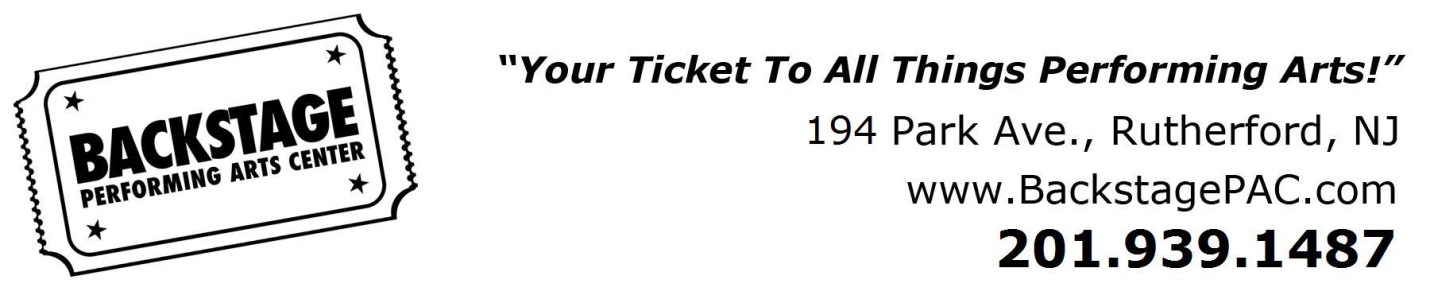 Dress Code